WORKING ENVIRONMENTWORKING ENVIRONMENTFrom The Vet Group	January 6, 2017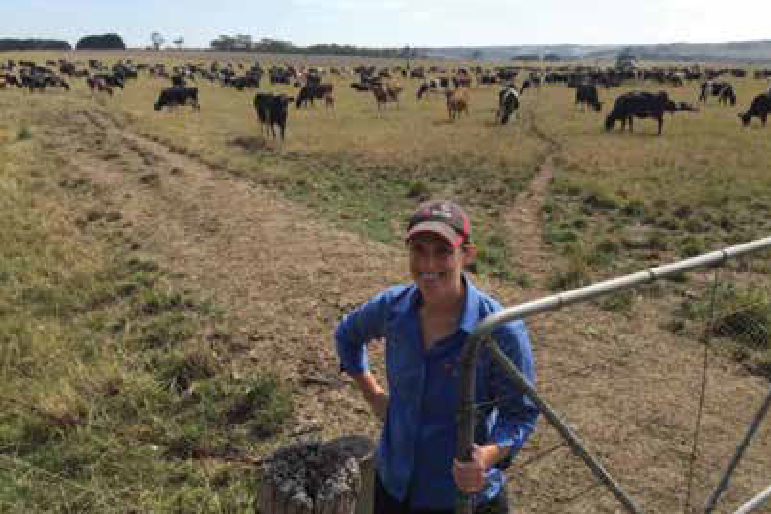 Is your dairy herd prepared for a bushfire?ZOE VOGELSPrepare low risk areas for bushfire emergencies.Recent bushfires in the region have provided us all with a timely reminder to sit down and plan what actions we will take in the event our properties are threatened by bushfire.It goes without saying that your safety and the welfare of your family must come first and the CFA along with other key Government agencies do a good job of communicatingthis. The information and tools available at cfa.vic.gov.au are relevant to everyone and I want to stress that they should be used to plan of the safety and welfare of your family.What about the dairy herd?I would encourage all farmers to take some time to sit downwith family members, employees and even neighbours to talk through actions that canbe taken to protect your herd from fire.One of the most important decisions to make is where you will move your herd and young stock to on days of extremeor catastrophic fire danger – or should a fire be imminent in your area.If it is safe to do so, your herd should be moved to a low risk area. This might include chewed-out crop paddocks,ploughed paddocks, irrigated paddocks, green summer crops or yards and small paddocks that are protected by laneways or firebreaks.If you can’t identify such an area – now might the time to create one. Maybe you could mow or, better still, plough a firebreak around a suitable site. While you’re at it, why not do the same thing along roads, under powerlines and around haystacks and other buildings?STEP-BY-STEP – SETTING UP FOR A SAFE WORKING ENVIRONMENT ON YOUR FARMThis topic covers safety in the farm working environment across five distinct areas:Physical environment hazards, including noise, dust, heat, cold and UV exposureFacilities for workersPsychosocial hazards, including contributors to workplace stress, fatigue, harassment, bullying and violenceInjury management, including health monitoring, injury reporting and compensation, health and safety communicationEmergency responses, including emergency response plans, facilities and equipment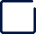 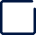 Resources in this sectionInformation about safety in relation to working environment on dairy farms and your legal obligations.Safety Self-Assessment.Information and templates provided in this folder are also available at thepeopleindairy.org.au/farm-safetyYou can edit the templates to suit your farm.SELF ASSESSMENT – ADD YOUR ACTIONS TO YOUR ACTION PLAN AT THE BACK OF THIS FOLDER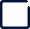 SELF ASSESSMENT – ADD YOUR ACTIONS TO YOUR ACTION PLAN AT THE BACK OF THIS FOLDERNOISEAccording to Farmsafe Australia approximately two-thirds of farmers have measurable hearing loss, with hearing levels 10 to 15 years worse than the general population.Dairy farms can be noisy places. Sources of noise include mobile plant such as tractors, quad bikes and side-by-sides, and fixed plant such as vacuum pumps, compressors, augers, hammer and roller mills. Workshop equipment such as chainsaws, angle grinders and rattle guns all contribute to operator noise exposure. At milking the level of noise can be exacerbated by steel sheds, theuse of radios and the noise of cows as they move through the dairy.The risk of hearing loss depends on both the noise level and the length of time the person is exposed to it. Hazardous noise, in relation to hearing loss, means noise that exceeds the exposure standard for noise in the workplace. Thresholds are often reached with an accumulation of noise sources. Noise-induced hearingloss can be gradual, over a period of time, or immediate if the noise is very loud.Noise is measured in decibels(dB(A)and dB(C)). There is a range in people’s susceptibility to hearing loss from noise, but research shows that 8-hour average daily noise exposure levels below 75 dB(A), or instantaneous peak noise levels below 130 dB(C), are unlikely to cause hearing loss.With progressively increasing noise levels, the risk becomes greater. The occupational exposure standard for noise protects most, but not all, people, so workplace noise should be kept lower than the exposure standard if reasonably practicable.WHS Regulations set the occupational exposure standard for noise at 85 dB(A) for 8 hours and a peak noise level at 140 dB(C).If 85 decibels over an 8-hour period is exceeded then hearing loss is likely. Hearing loss can be immediate if the noise level exceeds 140dB(C).The table below demonstrates the length of time a person without hearing protectors can be exposed before the standard is exceeded. For every 3 dB(A) increase in noise level, the exposure time is halved.Equivalent noise exposures80	16 hours82	12 hoursBest practiceConsult with all workers who are or may be affected by exposure to hazardous noise on farm.Identify the sources of hazardous noise on the farmApply the hierarchy of controlEliminate the sources of hazardous noise if practicable.If not able to eliminate, then control by substitution, engineering isolation, safe work practice and PPEArrange audiometric testing for workers and others who are required to wear hearing protection to protect against hearing loss.DUSTSOn dairy farms, harmful organic dusts primarily occur from processing and handling of feeds such as hay, silage, grain and pellets. They may consist of plant, fungi, bacteria, material from livestock, rodents and insects (including excreta), chemical residues, soil and sometimes mould from spoiled hay or silage.Grain dusts pose a risk of respiratory disease, particularly for people with asthma. Smokers are significantlymore prone to respiratory problems. Dusts from cattle yards can also be hazardous because they may be contaminated with the bacteria that causes Q Fever. (See topic on Working with Livestock)Sources of dust should be identified and reduced where possible. For example, dust from feed grain may be reduced by the addition of vegetable oils; fitting water sprinklers may be helpful to reduce dusts in yards.Dust masks or respirators are necessary when working in feed sheds, handling mouldy hay or silage, or when cleaning out a dusty dairy or dusty machinery such as balers.It is important that workers and others with asthma are identified and their exposure to dust minimised. All people with asthma who work on the farm should have an asthma management plan arranged with their doctor and ensure that they have ready access to their medication.HEAT, COLD AND UV EXPOSUREDairy farming in Australia occurs in variable climates with temperature ranges from45 to minus-10 degrees Celsius. Working temperatures can be a lot higher in sheds and a lot lower with wind chill factors.Exposure to temperature extremes can reduce work effectiveness by increasing fatigue and reaction times, and increase the risk of ill-health and accidents.Heat stress occurs not only with increase in temperature but also with increase in humidity. Other factors that contribute to heat stress include:Less air inside protective clothingRadiant heat from fires and machineryInadequate shadeCabined tractors without working air conditionersPerforming manual tasks under hot and humid conditionsSymptoms of mild heat stress include fatigue, headaches, thirst and irritability. Extreme heat stress can lead to dehydration and heat stroke.Sun exposure is the cause of about 99% of non- melanoma skin cancers and 95% of melanoma in Australia. Both melanoma and non-melanoma skin cancers can appear anywhere on the body, not just sun exposed areas. Businesses and workers need to bevigilant to the risks of working outdoors without adequate protection from the sun.FACILITIES FOR WORKERSThe number of workers on the farm determines the size and type of facilities required.Because the dairy is the focus of most of the work, it should include the facilities for workers, or they should be close by. A dining area, access to drinking water, toilet(s), hand basins and shower(s) should be available at all times and must be maintained in clean, safe and good working order. Consumables such as soap, paper towel, and toilet paper should be replenished regularly.Equipment and furniture such as toasters, fridges, lockers or seating should be maintained in good working order.The number and type of toilets required depends on the number of employees, their gender and whether any employees have special needs or disabilities. Generally, separate toilets need to be provided in workplaces where there are both male and female employees. However, one unisex toilet may be provided in workplaces with both male and female employees where the total number of people who normally work at the workplace is 10 or fewer, or there are two or fewer employees of one gender. If there are employees with a disability that require an accessible toilet then this would need to be catered for.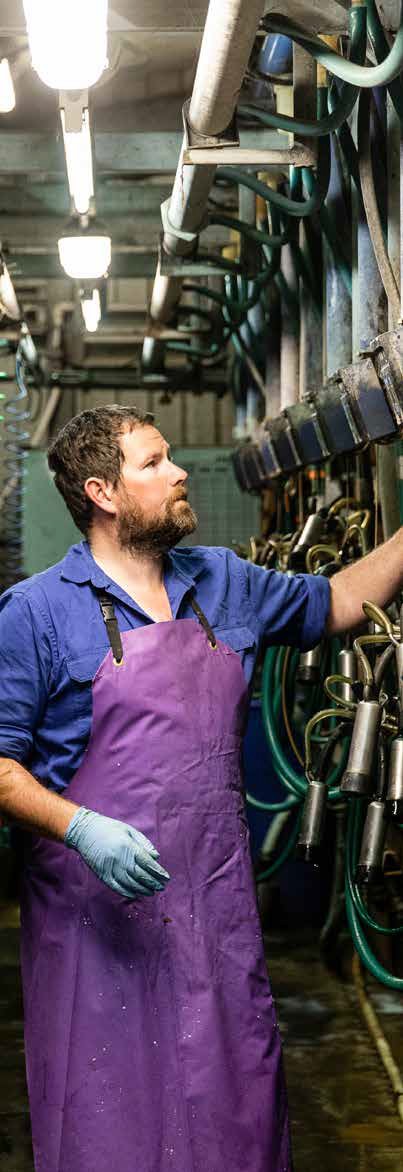 Sufficient lighting must be provided, whether it is from a natural or artificial source, to allow safe movement in and around the dairy and to allow workers to performtheir jobs without having to adopt awkward postures or strain their eyes. Particular focus should be on lighting for milking, night pickups of milk, working with cattle and vet work including assisted calving.PSYCHOSOCIAL HAZARDSThe term ‘psychosocial’ refers to the inter- relationships between a person’s thoughts and behaviours and their social environment. In the occupational health and safety, psychosocial hazards refer to hazards arising within the workplace and the work environment. They most commonly relate to stress, bullyingand harassment, diversity, inclusion and respect, occupational violence and fatigue.Generally, work is good for you. It enhances your mental health and personal wellbeing by providing structure, purpose, a sense of identity and self-worth. Work also enables people to develop and display skills and develop social relationships.However, in some circumstances work can have an adverse impact on individuals and risks to psychological health should be viewed in the same way as other health and safety risks. This involves you consulting with workers and others to identify the hazards, risks and controls, and then implementing and reviewing the controls within your workplace.At work the risk of psychological injury can be influenced by environmental, organisational and individual psychosocial factors.Environmental factorsExposure to some physical hazards in the work environment can influence a person’s comfort and performance. For example, exposure to poor air quality (dusts, fumes), high levels of noise, poor lighting, extreme temperatures or unsafe machinery may contribute to a stress response.Organisational factorsRisk to psychological health can be influenced by organisational factors such as the design of work and jobs, poor communication and interpersonal relationships, fatigue, bullying and occupational violence.Designing a job that is do-able and rewarding is the key to minimising unhealthy stress for workers. Take intoconsideration the demands involved for the job; the level of control of aspects of a job such as pace of work or howand when a job is done; the amount of support, supervision and resources available; and the relationships with others who work on the farm. A perception of bias, inconsistency, unfairness or disrespect may also be contributors to stress.Having clarity around all aspects of a person’s role is important so that they know the scope, responsibilities, objectives and expectations. If job roles are to change then communication and consultation is important.Recognition through feedback on performance and opportunities for reward and skill development are important positive factors.Individual factorsPeople respond to stress at work in different ways. Individual differences may mean that some workers are more susceptible to harm from a hazard, for examplea worker with a disability or illness, or new and young workers, workers from diverse cultural backgrounds. Aspects of social environment outside work include factors such as family background, socioeconomic status and level of education. It is important to be aware of an individual’s non-work psychosocial factors because they may need to be considered when planning work.Best practiceConsult with all workers on expectations of workplace behaviours.Eliminate or control the environmental factors that may cause stressIdentify and address the farm organisational factors that may cause stress to workers and othersMake job roles clear including: objectives and expectations, responsibilities, skills, supervision, relationships, resources, recognition, feedback and rewardDevelop workplans that take into account not only job roles but individual differences such as age, experience and disabilitiesEstablish workplans that will not cause fatigueDevelop and implement policies around adverse worker relationships and behaviour that could contribute to stress, psychological ill-health and physical injuryFatigueFatigue is defined as an acute or ongoing state of tiredness that affects people’s performance, safety and health and requires rest and sleep for recovery.Symptoms include:difficulty concentratingpoor judgementreduced vigilanceincrease in mistakes and near missesslower reaction timesblurred visionnodding, yawning and eye rubbingfeeling drowsy, tired or sleepyfrequent nappingdropping into micro sleepsirritabilityimpaired short-term memoryreduced hand-eye coordinationFatigued people may be more likely to engage in behaviours that put themselves and others at risk particularly when driving, operating machinery or undertaking critical tasks.Accidents are more likely to occur at night (especially midnight to dawn) when people would normallybe sleeping.Maintaining sufficient levels of sleep is necessary in the prevention of fatigue and sleep is essential to recovering from fatigue. The optimum amount of sleep required by an adult varies, the average amount being 7-8 hours.Workers and others who continually do not get the sleep they need will be susceptible to fatigue.It is important to establish work rosters and shifts that reduce the potential for fatigue. This may include consideration of timing and length of shifts and breaks, and number of consecutive days off between shifts It is critical to identify peak periods of work demands over long work days and plan shifts, rosters and breaks to reduce the risk of fatigue.A range of actions can be taken if workers have nothad enough sleep or when signs of fatigue are emerging, for example providing an opportunity for napping, changing tasks (especially shifting to less safety critical tasks), working in pairs and increasing monitoring of fatigue symptoms.Best practiceConsult with all workers who are or may be affected by factors that contribute to fatigue.Establish work rosters and shifts that reduce the potential for fatigueProvide information to workers on identifying symptoms of fatigueDirect workers to report if they are feeling fatiguedEstablish actions taken if workers have not had enough sleep or when signs of fatigue are emergingRegularly review fatigue management in consultation with workers and othersFarming Fatigue Self-AssessmentSee yourfarm manager before commencing or continuing to work if you answer “YES” to any of theseI had less than 6 hours sleep in the past24 hours?I had less than 12 hours sleep in the past48 hours?I will have been awake for 16 hours or more when I finish this shift?I have 3+ of the following signs of fatigue?YawningIrritableRubbing or closing eyesStruggling to stay awakeNo energy or motivationPoor short term memoryNear missesCan’t concentrate on taskReduced co-ordinationNodding off or Microsleeps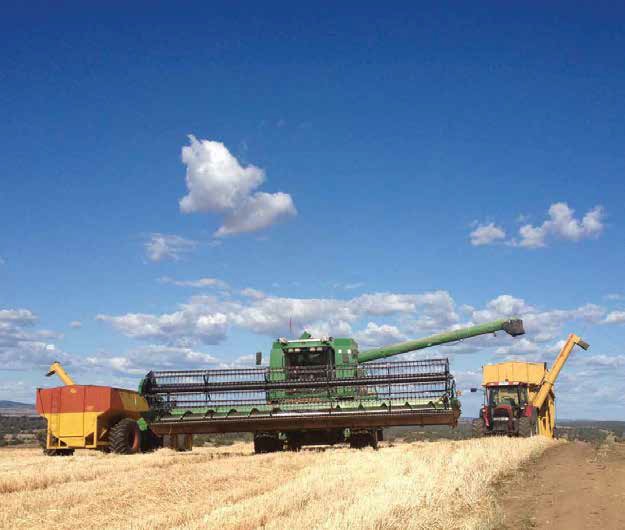 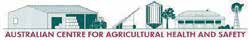 Help us all to get home safelywww.aghealth.org.auBullying and harassment in the workplaceA worker is ‘bullied at work’ if, while at work, an individual or group repeatedly behaves unreasonably towards the worker and that behaviour creates a risk to the health and safety of the worker. The sort of behaviours which could amount to bullying are:aggressive and intimidating conductbelittling or humiliating commentsvictimisationspreading malicious rumoursteasing, practical jokes or initiationdisplaying offensive materialexclusion from work-related eventsunreasonable work expectationsUnder federal and state legislation unlawful harassment occurs when someone is made to feel intimidated, insulted or humiliated because of their race, colour, national or ethnic origin, sex, disability, sexual preference or some other characteristic specified under anti- discrimination or human rights legislation. It canalso happen if someone is working in a ‘hostile’ – or intimidating – environment. Harassment can include behaviour such as:telling insulting jokes about particular racial groupssending explicit or sexually suggestive emailsdisplaying offensive or pornographic posters or screen saversmaking derogatory comments or taunts about someone’s race or religionasking intrusive questions about someone’s personal life, including their sex lifeWorkers should understand what is and what is not bullying behaviours and harrassment, and that your workplace does not tolerate bullying behaviours or harassment. They should feel that any complaint will be dealt with fairly and transparently.Best practiceConsult with all workers on expectations of workplace behaviours.Ensure that you have bullying and harassment policies in place and that all workers are aware of them and acknowledge their understanding of behaviour expectations in the workplace.Ensure that you have a grievance procedure which can be used to address bullying or harassmentcomplaints and that all workers are aware of it and feel comfortable using it.If you receive an allegation of bullying or harassment from a worker - act immediately.Apply your performance management processes consistently and fairly with all workers and document everything in writing.INJURY MANAGEMENTRecording and reporting injuriesSee the Getting Started topic in this Farm Safety Manual for information and templates for recording hazards, incidents and injuries.All states and territories require the recording of all work- related injuries, with a follow up internal investigation and action to ensure the injury does not reoccur.Workplace deaths, serious injuries and certain serious incidents are required to be reported to the regulator in your state or territory, these are known as notifiableincidents. The table below describes the types of injuries that must be notified to the regulator (and those that are not required to be notified).Notifiable IncidentsNotification is also required for serious infectionsand contract of certain zoonotic diseases, e.g. Q fever and Leptospirosis.Some dangerous work-related near misses will also need to be reported even if no one is injured. These include for example: an uncontrolled escape, spillage or leakageof a substance, an uncontrolled implosion, explosion or fire, the collapse, overturning, failure or malfunction of, or damage to, any registered plant such as a crane, the collapse or partial collapse of a structure.Workers compensation and return to workWorkers compensation is managed by a Workcover authority in each state and territory and the rules vary significantly from state to state. Workers compensation laws apply to all employees whether permanent or casual and failure to register and pay the workers compensation levy is an offence.In some states, share farmers are deemed to be employees for workers compensation laws and most state workers compensation laws also deem certain independent contractors to be employees for the purpose of workers compensation responsibilities. The rules differ markedly and some of them are complex.Contact the WorkCover authority in your state for information on worker’s compensation and return to work plans.Return to work posters are available from your worker’s compensation insurer.Health monitoringHealth monitoring is required for some hazard substances and asbestos exposure. Aside from asbestos, one of the common hazardous substances farmers are exposed to are organo-phosphates (OPs) and health monitoring must be undertaken for some OPs. Consult each Safety Data Sheet (SDS) to determine what health monitoring is needed.Consultation and communicationThroughout this Farm Safety Manual there are reminders that it is a legal requirement to consult with workerson health and safety matters. For most farms, regular consultation could occur at your regular worker meetings with health and safety on the agenda.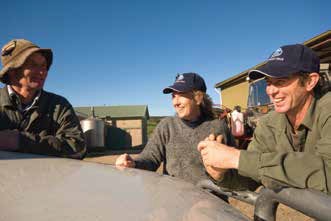 Discuss relevant safety topics at any meeting to keep safety top of mind Source: Dairy AustraliaEMERGENCY RESPONSE PLANSPrevention of incidents and injuries is the clear objective of each farm safety program, but emergency plans andfacilities need to be in place to adequately respond if things do go wrong.Time is often critical in an emergency. Having well- thought-out and practised plans, supported by well- trained people and access to the correct equipment, will provide confidence to respond. This can prevent or reduce the severity of injuries to people and livestock,limit damage to infrastructure and in some circumstances, reduce the impact on neighbours and the community.Your farm emergency plan must cover:Emergency procedureseffective responses to possible emergenciesevacuation proceduresnotification of emergency services at the earliest opportunitymedical treatment and assistance; andcoordination and communication of the emergency response for everyone at the workplace.Testing of the emergency procedures (including how often they should be tested)Information, training and instruction to relevant workers for implementing the emergency proceduresThe first step in making an emergency response plan for your farm is to identify the potential emergencies. The types of emergencies that may occur on a dairy farm could include fire, flood, cyclone or severe storms, machinery entrapment, electrical shock, snake or spider bite, chemical exposure/spillage, injuries, illness and accidents, working aloneThe requirements for resources and procedures will differ on each farm and will depend, for example, on the size of the farm, the activities involved, thedistance from emergency medical assistance, the first aid skill level of people on the farm, the presence of children, and the level of emergency communication (e.g. mobile phone coverage).Emergency facilities must be appropriate for the types of emergencies that might occur (e.g. deluge showers, eye washes, firefighting equipment, first aid kits). The emergency facilities must be located where they are needed, installed correctly, regularly maintained, and access to them kept clear. The correct equipment must be available to contain and handle any chemical spills that might happen, see the topic: Farm Chemicals for more information.Evacuation routes in buildings should be clearly marked and kept clear. Nominate evacuation assembly areas in a safe place (and have alternative assembly areas in case the first is affected by the emergency).Planning for evacuation of people and movement of livestock may involve monitoring weather, fire or flood conditions and relocating stock early – the movement of livestock during an emergency event could put lives at risk.Nominate someone to be responsible for emergency coordination and ensure they are trained in emergency management and control. This should be someone who is on the farm most of the time.Instruct everyone working on the farm in the emergency response procedures. Include it in your induction programs and make sure that contractors and visitors to the farm also know what to do in the event of an emergency. Everyone should know the location of firealarms, fire extinguishers and first aid kits; how and where to contact emergency services; and where to safely assemble in the event of an emergency.Training is important. No one should try to fight fires, deal with spills of hazardous substances, undertake rescues or do anything to control an emergency situation unless they are confident to do so, have been trained in the correct procedures and it is safe to do so.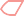 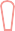 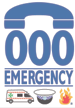 First aidFirst aid kitsThe main first aid kit for the farm should be kept in the dairy, accessible to all workers at all times, regularly checked and well-maintained.. There should be a sign outside the dairy to indicate to everyone that it is there, and a clear label on the kit itself. It should be hooked on the wall in a way that makes it easy to take to a casualty.Small first response kits could be carried in tractors, quads or utes when working remotely. Other kits may be located in accommodation and houses, again with their locations clearly signed.Someone needs to be responsible for checking and updating first aid kits. Commercial suppliers will provide this service. Always record the date the kit was updated or checked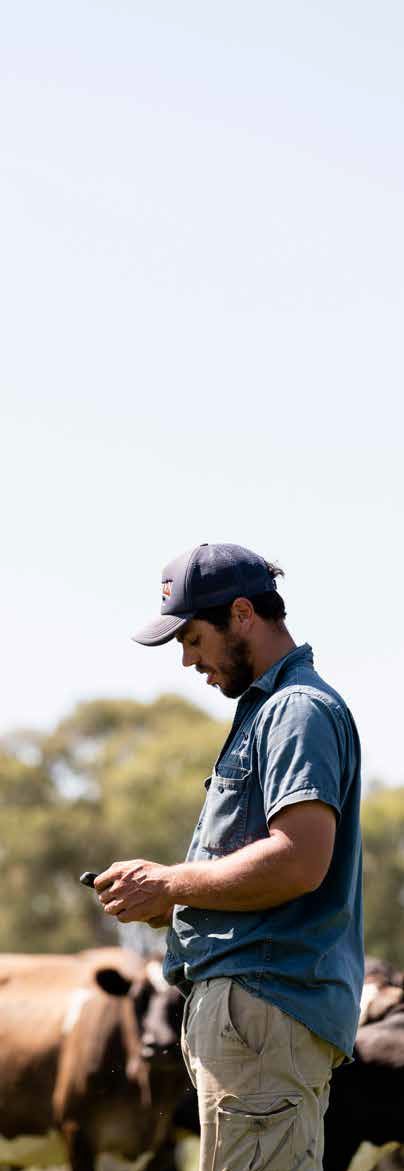 First aid trainingThis is commercially available and can be conducted in a manner relevant to farming if you have sufficient numbers.Always check the skills of new workers to see if they have up to date first aid training or other emergency response skills e.g. firefighting, SES, community ambulance first responder.Fire extinguishersChose the type and size of fire extinguishers you need for buildings and plant and ensure they are serviced/ recharged at appropriate intervals.Image: Hilary WalkerPortable Fire Extinguisher Guide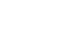 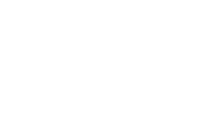 shop@fpaa.com.autechnical@fpaa.com.au	 	Fire Protection Association AustraliaType of Fire, Class and Suitability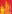 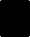 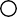 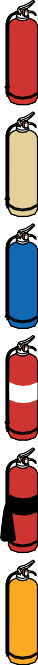 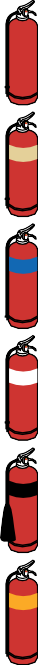 Pre 1997CurrentExtinguishing AgentWaterAWood Paper PlasticBFlammable & Combustible LiquidsCFlammable GasesEElectrically Energised EquipmentFCooking Oils and FatsDCommentsDangerous if used on flammable liquid, energised electrical equipment and cooking oil/fat firesWet ChemicalDangerous if used onXXXenergised electricalFoam*Powder(ABE)(BE)✓✓XXLIMITEDDangerous if used on energised electrical equipmentLook carefully at the extinguisher to determine if it is a BE or ABE unit as the capability is differentCarbon DioxideLIMITEDLIMITEDNot suitable for outdoor✓deep seated A Class FiresVaporising Liquid✓LIMITEDLIMITEDCheck the characteristicsof the specific extinguishing agent. 5 Yearly servicing must be done by ODS &SGG licenced persons.* Fire Blankets may be used as aFire BlanketLIMITED*LIMITEDXXthermal barrier against radiatedclothes being worn by a person.LEGEND✓= the class or classes in which agent is most effectiveX= not recommend for these class of firesFor more information go to: www.fpaa.com.auLIMITED = indicates that the Extinguishant is not the agent of choice for the class of fire, but it may have a limited extinguishing capability* Solvents such as alcohol or acetone mix with water and therefore require special foam© FPA Australia ABN 30 005 366 576For more information go to: fpaa.com.au	© FPA Australia ABN 30 005 366 576For working environmentPoor practiceAddress these areas immediately!Improving safety practiceThere is still work to be doneGreatsafety practiceMonitor and reviewto continually improveSources of hazardous noise   Not identified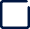    Some identified   All identifiedControls to reduce exposure to hazardous noise   Not done   Some done   All in place and maintainedAppropriate hearing protection (where noise is controlled but still exceeds exposure standards)   Not supplied or not worn   Supplied,not always worn   Always wornHearing tests for workers who regularly wear heating protection   Not conducted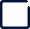    Some done, not up to date   All up to dateSources of dust   Not identified or controlled   Some controlled, but not all   All controlledDust masks (when exposed to dust)   Not available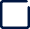    Supplied,not always worn   Always wornAsthma management plans   Not known if workers have asthma   Some asthma plans in place   All asthma plans in placeRisks of heat and cold stress and UV exposure   Never addressed with workers   Some info for workers   All workers awarePPE to protect workers from temperature extremes and UV exposure   Not available   Some available, not always used   Available and always usedExtreme heat, cold and UV exposure   Not considered in work schedules   Sometimes considered   Always consideredSun screen and fresh drinking water   Not readily available   Sometimes available   Always available for all workersAccess to appropriate facilities   Not available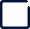    Some available   Always available for all workersPhysical hazards that may influence stress (e.g. noise, dust, fumes, poor lighting)   Not identified or controlled   Some controlled, but not all   All controlledPsychological hazards that cause significant work stress (e.g. bullying, harassment, issues with diversity, inclusion and respect, aggression and violence fatigue)   Not identified or controlled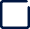    Some controlled, but not all   All controlledOrganisational factors such as job roles, responsibilities, supervision, resource allocation, reward and recognition   Not considered in work planning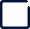    Sometimes considered   Always consideredFollow-up   None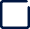    Limited review and action   All issues acted onFor injury management on the farmPoor practiceAddress these areas immediately!Improving safety practiceThere is still work to be doneGreatsafety practiceMonitor and reviewto continually improveWorker’s compensation insurance   Not in place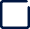    Some workers covered   All workers covered‘If you are injured’ poster   Not displayed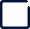    Up but not seen by all workers   Clearly displayed for allNotifiable incidents (by law to regulator)   Not understood or reported   Understandingbut not clear action   Well understood, would be reportedSystem for reporting hazards and near- misses by all workers   Not in place, not encouraged   Some involvement, not clear   Well understood and activeSystem for recording injuries   Not in place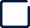    In place but not always used   Register established and always usedInvestigations of hazards, near-misses and injuries   None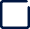    Limited review and action   All investigated and acted onRecords of investigations made and kept 5 years   None   Some   AllFor emergency responses on the farmPoor practiceAddress these areas immediately!Improving safety practiceThere is still work to be doneGreatsafety practiceMonitor and reviewto continually improveA written, emergency response plan, with clear procedures   Not done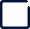    Some parts done   Complete and up to dateFarm managers, workers, supervisors and others including families instructed and trained in the procedures   Not done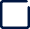    Some instructed/ trained   All people on the farmEmergency contact details (e.g. fire, police, poison information centre)   Not displayed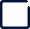    Up but not easily accessible   Clearly displayed, easily foundSite plan showing the location of fire protection equipment, first aid kits, emergency exits and assembly areas   Not available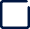    Some parts done   Complete and up to dateFirst aid facilities and emergency equipment relevant to the types of emergencies that may occur   Not available   Some available   All availableFire protection equipment suitable for the types of risks at the workplace   Not available   Some available   All availableWorkers and others trained to use emergency equipment   Not done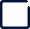    Some trained   All trainedEmergency practice runs (e.g. evacuation drills) undertaken to assess the effectiveness of the emergency plan   Never done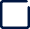    Some aspects, rarely done   Regularly doneSomeone responsible for reviewing the emergency plan and updating workers and others of any changes   No-one allocated this role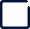    Ad hoc role   Someone clearly responsibleFollow-upNoneLimited review and actionAll issues acted onTo be notifiedExampleIt does not includeImmediate treatment as an in-patientAdmission into a hospital as an in-patient for any duration, even if the stay is not overnight or longer.Out-patient treatment provided by the emergency section of a hospital (i.e. not requiring admission as anin-patient)Admission for corrective surgery which does not immediately follow the injury (e.g. to fix a fractured nose).Immediate treatment for the amputation of any part of the bodyAmputation of a limb such as arm or leg, body part such as hand, foot or the tip of a finger, toe, nose or ear.Immediate treatment for a serious head injuryFractured skull, loss of consciousness, blood clot or bleeding in the brain, damage to the skull to the extent that it is likely to affect organ/face function.Head injuries resulting in temporary or permanent amnesia.A bump to the head resulting in a minor contusion or headache.Immediate treatment for a serious eye injuryInjury that results in or is likely to result in the loss of the eye or total or partial loss of vision.Injury that involves an object penetrating the eye (for example metal fragment, wood chip).Exposure of the eye to a substance which poses a risk of serious eye damage.Eye exposure to a substance that merely causes irritation.Immediate treatment for a serious burnA burn requiring intensive care or critical care which could require compression garment or a skin graft.A burn that merely requires washing the wound and applying a dressing.Immediate treatment for the separation of skin from an underlying tissue (such as de-gloving or scalping)Separation of skin from an underlying tissue such that tendon, bone or muscles are exposed (de-glovingor scalping).Minor lacerations.Immediate treatment for a spinal injuryInjury to the cervical, thoracic, lumbar or sacral vertebrae including the discs and spinal cord.Acute back strain.Immediate treatment for the loss of a bodily functionLoss of consciousness, loss of movement of a limb or loss of the sense of smell, taste, sight or hearing, or loss of function of an internal organ.Mere faintingA sprain or strain.Immediate treatment for serious lacerationsDeep or extensive cuts that cause muscle, tendon, nerve or blood vessel damage or permanent impairment.Deep puncture wounds.Tears of wounds to the flesh or tissues—this may include stitching to prevent loss of blood and/or other treatment to prevent loss of bodily function and/or infection.Medical treatment within 48 hours of exposure to a substanceMedical treatment’ is treatment provided by a doctor.Exposure to a substance includes exposure to chemicals, airborne contaminants and exposure to human and/or animal blood and body substances.JurisdictionRegulatorPhone to notify incidentsWebsiteNew South WalesSafeWork NSW13 10 50safework.nsw.gov.auVictoriaWorkSafe Victoria13 23 60worksafe.vic.gov.auQueenslandWorkSafe Queensland1300 362 128worksafe.qld.gov.auSouth AustraliaSafeWork SA1800 777 209safework.sa.gov.auWestern AustraliaWorkSafe WA1800 678 198commerce.wa.gov.au/WorkSafeACTWorkSafe ACT02 6207 3000accesscanberra.act.gov.au/app/ home/workhealthandsafetyTasmaniaWorkSafe Tasmania1300 366 322worksafe.tas.gov.au